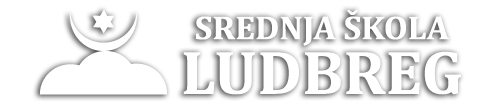 TEME ZAVRŠNIH RADOVARazred: 3. d – CNC operater Mentor nastavnik Zvonko Bedenik, dipl. ing., nudi sljedeće teme:Parametarsko konstruiranje zupčanika - Catia V5Parametarsko konstruiranje vijaka - Catia V5Numerički upravljani alatni strojevi - CNC tokarenje - Sinumerik 808D - izrada modelaNumerički upravljani alatni strojevi - CNC glodanje - Sinumerik 808D - izrada modelaUvođenje CNC tokarilice u proizvodnjuIzrada tehničkog crteža u programu Catia V5Izrada tehničkog crteža u programu SolidWorksAlati za tokarenje (materijali, razdioba, konstrukcija)Alati za glodanje (materijali, razdioba, konstrukcija)Primjena kontrolnih alata u postupku obrade skidanjem strugotineProgramiranje obrade složenog predmeta - tokarenjeProgramiranje obrade složenog predmeta - glodanjeIzrada osovine CNC – tokarenjem - tip 1Izrada osovine CNC - tokarenjm – tip 2Izrada škripca na CNC – strojuMentor nastavnik Željko Posavec, mag. ing. mech., nudi sljedeće teme:Izrada osovine s dva utora i konusom prema nacrtu i simulacijaSimulacija izrade osovine tokarenjem i izrada osovineUsporedba proizvodnje osovine na klasičnoj i CNC tokarilici Izrada dijela na CNC glodalici prema nacrtu Izrada svojih inicijala na Al-ploči i simulacijaPrikaz tehnologije i simulacije izrade osovine na CNC tokarilici Prikaz tehnologije i simulacije izrade dijela na CNC glodaliciIzrada osovine s utorima Φ20 x 60Izrada vijka M25 x 2 na numeričkoj tokariliciProgrami koji su promijenili strojarsku industrijuTehnologija NC-tokarenja- alati i režimi obrade, izbor i definiranje u programuMjerenje kontrola dijela izrađenog na CNC strojuIzrada klinaste remeniceIzrada šahovske figure pješakaIzrada šahovske figure topaIzrada šahovske figure skakačaIzrada šahovske figure lovcaIzrada šahovske figure kraljaIzrada šahovske figure kraljiceGeneriranje G – koda u CATIA -i za glodanje, ubacivanje koda u upravljačku jedinicu strojaGeneriranje G – koda u CATIA -i za tokarenje, ubacivanje koda u upravljačku jedinicu strojaIzrada kutnog škripcaKonstrukcija alata za savijanjePrikaz rada i mogućnosti stroja Optimum l28 Siemens 808DTokarenje metalne vješaliceMentor nastavnik Marijan Skvaža, mag. ing. mech., nudi sljedeće teme:Za izradak prikazan crtežom potrebno je izraditi tehnološki postupak, NC program te isti izraditi na CNC glodaliciZa izradak prikazan crtežom potrebno je izraditi tehnološki postupak, NC program te isti izraditi na CNC glodaliciZa izradak prikazan crtežom potrebno je izraditi tehnološki postupak, NC program te isti izraditi na CNC glodaliciZa izradak prikazan crtežom potrebno je izraditi tehnološki postupak, NC program te isti izraditi na CNC glodaliciZa izradak prikazan crtežom potrebno je izraditi tehnološki postupak, NC program te isti izraditi na CNC glodaliciZa izradak prikazan crtežom potrebno je izraditi tehnološki postupak, NC program te isti izraditi na CNC tokariliciZa izradak prikazan crtežom potrebno je izraditi tehnološki postupak, NC program te isti izraditi na CNC tokariliciZa izradak prikazan crtežom potrebno je izraditi tehnološki postupak, NC program te isti izraditi na CNC tokariliciZa izradak prikazan crtežom potrebno je izraditi tehnološki postupak, NC program te isti izraditi na CNC tokariliciZa izradak prikazan crtežom potrebno je izraditi tehnološki postupak, NC program te isti izraditi na CNC tokariliciMentor nastavnik Marijan  Posavec, ing. stroj., nudi sljedeće teme:Parametarsko konstruiranje zupčanika - Catia V5Parametarsko konstruiranje vijaka - Catia V5Izrada tehničkog crteža u programu Catia V5Izrada tehničkog crteža u programu SolidWorksAlati za tokarenje (materijali, razdioba, konstrukcija)Alati za glodanje (materijali, razdioba, konstrukcija)Izrada osovine CNC – tokarenjem - tip 1Izrada osovine CNC - tokarenjm – tip 2Mentor nastavnik Mirko Mičuda, bacc. ing. mech., nudi sljedeće teme:Izrada trapeznog navojnog vretena TR18x4Izrada pogonskog vratila 1Izrada pogonskog vratila 2Izrada profilnog valjka Višestazna remenica za klinaste remene Prirubnica Zupčasta remenica Remenica za klinaste remene Glodanje pločice s oblikom 1Glodanje pločice s oblikom 2Graviranje A1 pločice 100x10x100 sa logom SŠ Ludbreg Graviranje A1 pločice 100x10x100 sa logom SŠ Ludbreg i inicijalima učenikaGraviranje pločice Glodanje pločice sa inicijalima imena učenika 3Glodanje pločice sa inicijalima imena učenika 4                                                                                                                   Ravnatelj:Josip Zdelar, dipl.ing.                       